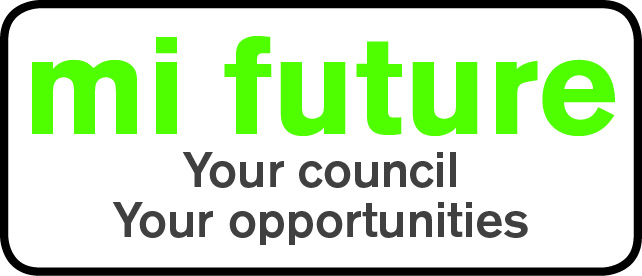 Generic Role Profile Strengths  – C5Midlothian Council has adopted a behavioural style of interviewing. Our interviews are structured and are strengths based, that is we search for a number of characteristics or skills, that we have identified as being important for success in the role in question.Below are the strengths identified for the post you are applying for:- Strengths for Matching Behavioural - Enjoys analysing people likes to understand their motives and behaviour.  Caring – Tends to be sympathetic, considerate, helpful and supportive of others.  Relaxed –Finds it to relax, unwind after work and generally remain calm and untroubled.  Socially Confident - Feels comfortable when first meeting people and is at ease in formal settings.Rule Following - Follows rules and regulations, prefers clear guidelines.Conscientious –Focuses on getting things finished and persists until the job is done. Evaluative – Evaluates information, identifying potential limitations or errors.  Persuasive – Is comfortable negotiating and likes to influence other people’s views